Summer Term 1: Week 1                                                                      Maths Activity 3 – Money (Problem Solving)We have done some great work so far this week on money! Think about what we have done over the last two days – what do you feel you have got better at? What do you feel you might need some more practise with?Have a go at this video to recap our learning from the last few lessons!https://www.bbc.co.uk/teach/supermovers/ks1-maths-money/zht4nrdTask 1HOW MUCH CHANGE?  If a question is asking you how much change you will get, you need to find out how much money will be left over after buying the item.  To work this out we need to use – SUBTRACTION.For example:
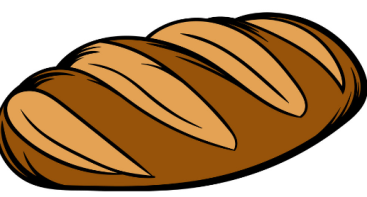 Now it’s your turn! Make sure you write out the calculation you used to find the answer.   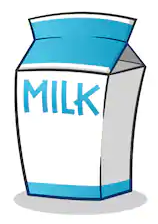 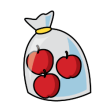 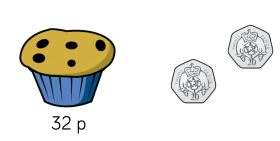 Task 2Now try these questions (it’s nothing new). Make sure you read the questions carefully as there may be a few extra steps!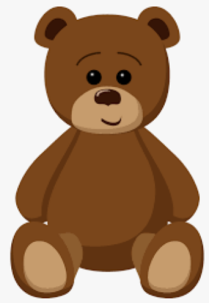 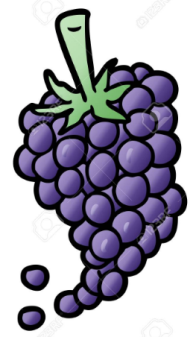 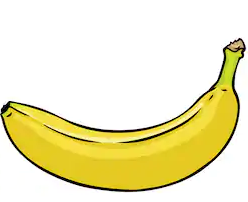 Challenge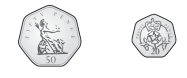 Task 3Let’s create a shop! Find items in your house that you would like to “sell” to your family (we are not really going to sell them! Just pretending...but shhhhhh, don’t tell anyone yet!)  Give each item a separate price and let members of your family come and buy items from your shop.Can you give them the correct amount of change?   What addition or subtraction could you use to help you?Take a picture of your shop and send it in to us at Dobcroft on your teacher’s email! We LOVE to see all your amazing learning.